Игры с пуговицами в работе учителя-логопеда                                            в группе для  детей с ЗПР Подготовила Новикова О.Г.,                                                                                          учитель-логопед МБДОУ «Детский сад №442» г.Нижний Новгород                                                                                                                                                            Идея игр с деревянными пуговицами – это создание вариативных, пополняемых и компактных логопедических игр для работы с детьми с задержкой психического развития (далее ЗПР). Деревянные пуговицы - это натуральный, необычный и привлекательный материал для детей. Пуговица в моём пособии – маленькая деревянная плоскостная игрушка – предмет реального мира. Деревянная пуговица - компактное дидактическое средство, которое удобно хранить и  транспортировать, позволяет быстро организовать развивающее игровое пространство для ребёнка с ЗПР. Пуговицы собраны в чемоданчики «Логопуговицы».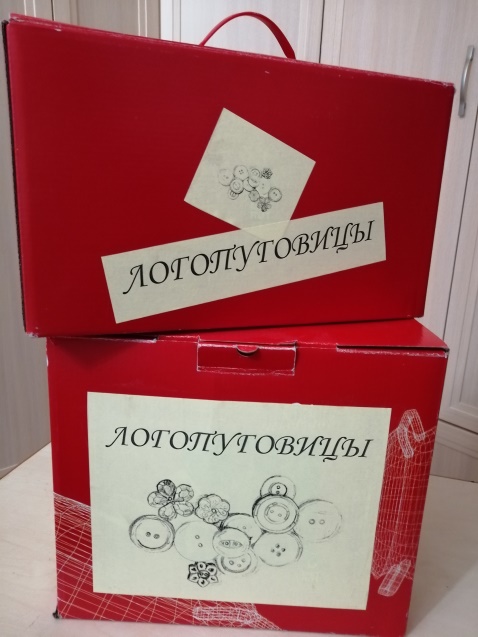 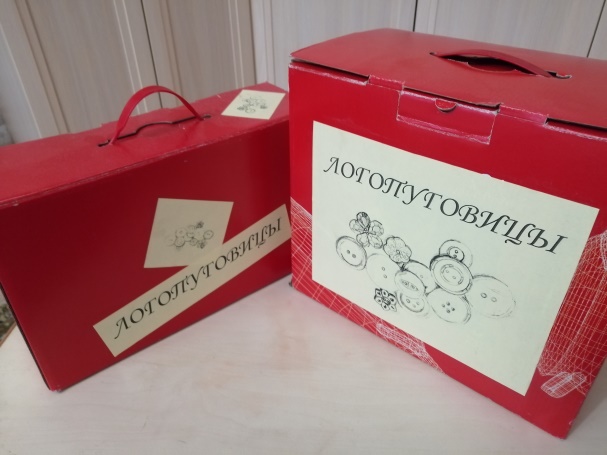      Разнообразие накопленных деревянных пуговиц позволяет  быстро организовать игровую ситуацию для ребёнка с ЗПР и решить разные коррекционно-образовательные, коррекционно-развивающие и воспитательные задачи, направленные на:Развитие артикуляционной, ручной моторики и мимики                                                                                                                                                                                                                                                                                                                                                                                                                                                     Коррекция звукопроизношения Развитие фонематических процессовРазвитие пространственно-временных представленийРазвитие зрительного гнозисаРазвитие внимания и памятиРазвитие мыслительных операцийРазвитие просодической стороны речиРазвитие ритмико-слоговой структуры словаРазвитие лексического компонента речевой системыРазвитие грамматического строя речи  Развитие связной речиРазвитие волевого усилия, самоконтроля    Материал чемоданчиков «Логопуговицы» сгруппирован в папки – комплекты (игровые модули) пуговиц и дополнительных материалов для организации логопедических игр.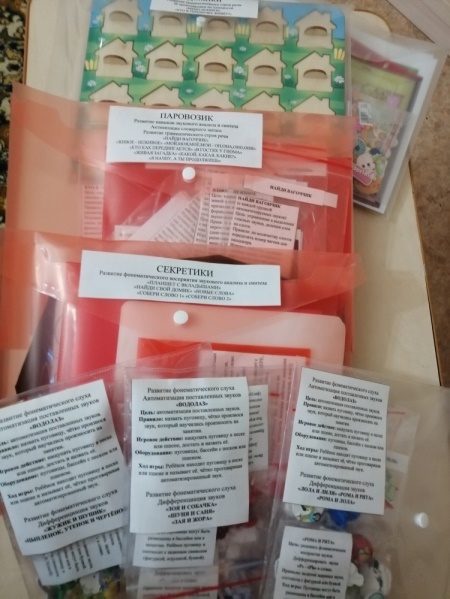 Папки - игровые модули «Логопуговиц» Комплекты пуговиц  для автоматизации  и дифференциации свистящих, шипящих и сонорных звуков. Комплект предметных картинок для развития длительного ротового выдоха и закрепления поставленных звуков. Цель: Развитие длительного, направленного ротового выдоха. Развитие фонематического слуха. Автоматизация, а затем и дифференциация поставленных звуков.Наполнение: пуговицы на разные группы звуков, предметные картинки, лабиринты, дорожки.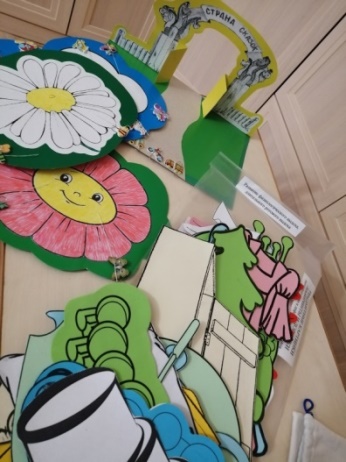 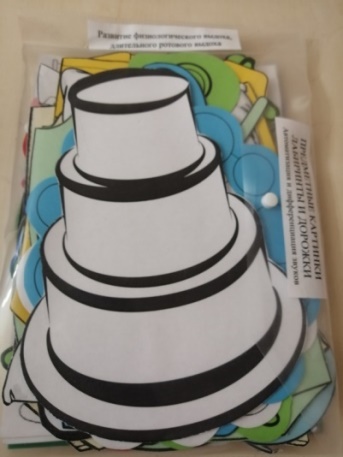 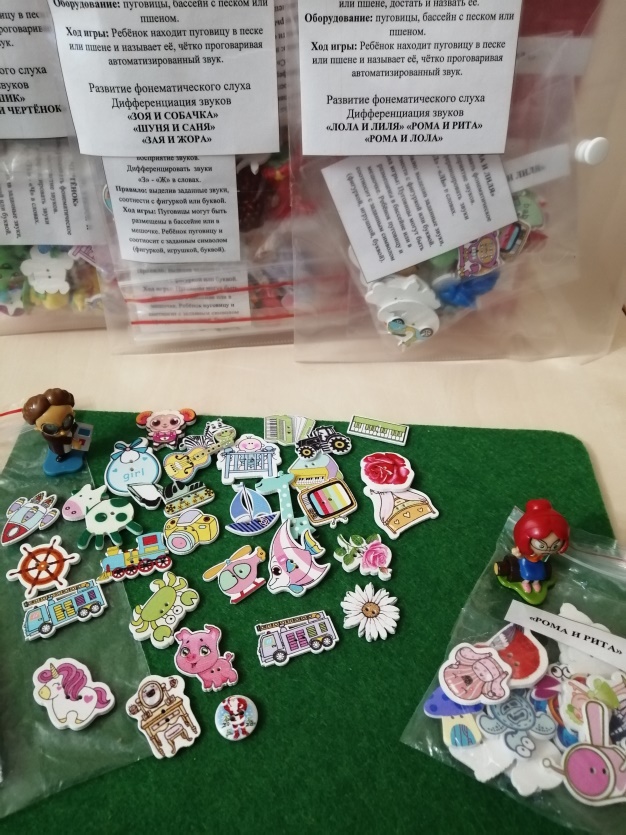 На фото пример комплекта пуговиц на автоматизацию Звуков «Р, РЬ» игрушки – помощники Рома и Рита.Секретики. Цель: Развитие фонематического восприятия звукового анализа и синтеза.                                                                                                                                                                     Наполнение: Деревянный планшет с вкладышами для логопедических игр с пуговицами из модуля№1: «Найди свой домик», «Новые слова», «Собери слово 1», «Собери слово 2».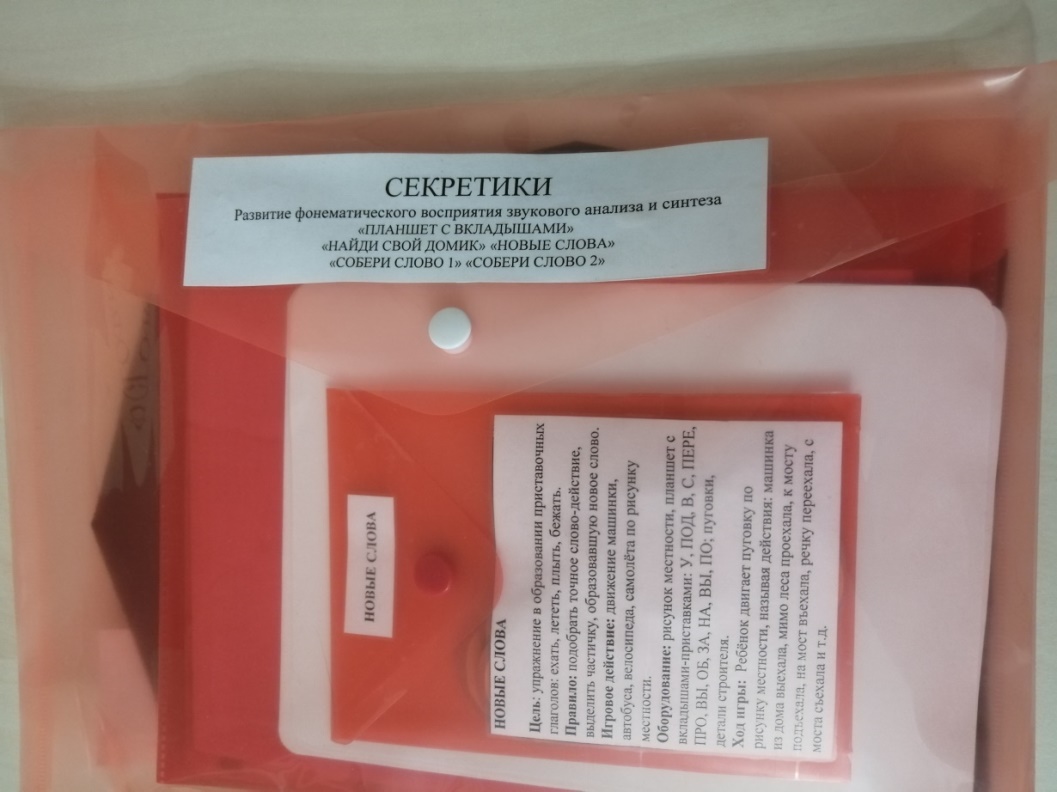       Пример развития фонематических процессов в игре «Найди свой домик (окошечко)» на примере комплекта пуговиц на звук «Р» из модуля №1.                                                              Цель: определение места звука «Р» в словах.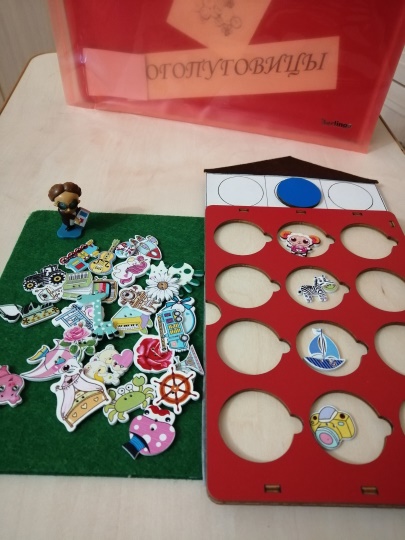 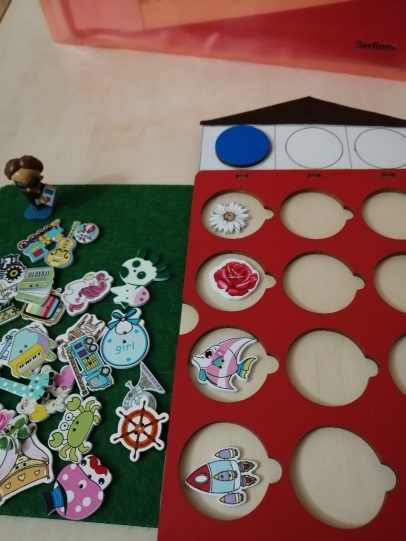 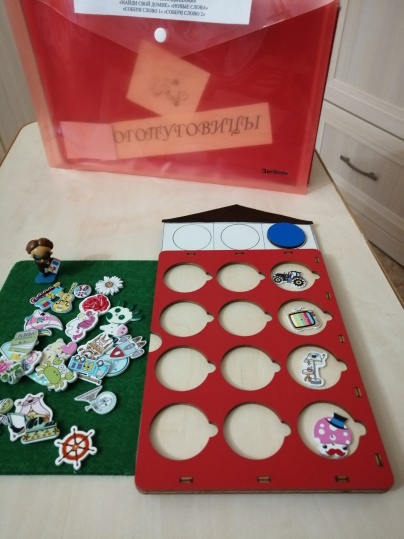 После заполнения всех окошек в домике можно организовать игру «Найди пуговицу ….справа от…., над…., под, между»      Пример использования пуговиц и деревянного планшета для развития фонематического синтеза – игра «Собери слово 1»                                                            Цель: Синтез нового слова из  первых звуков  слов.
     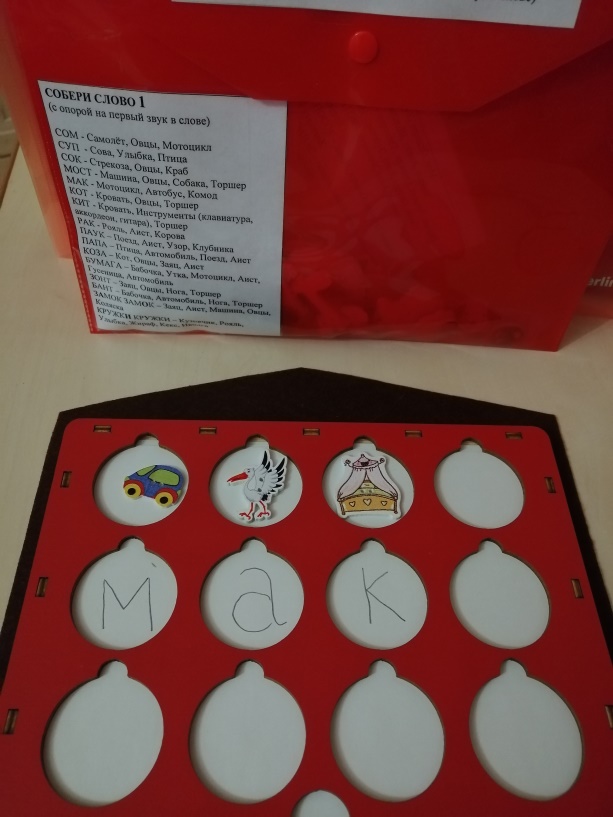 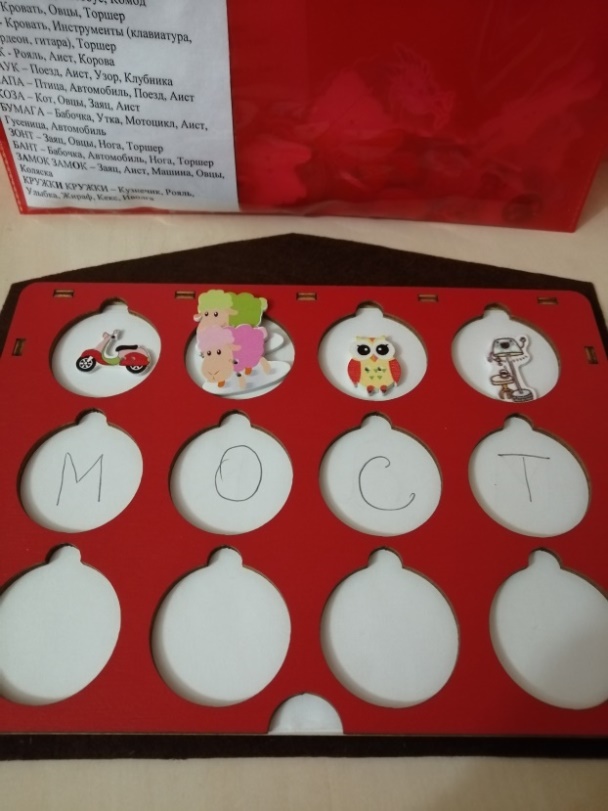     Таким же образом синтезируются слова с опорой на последний звук в словах    «Собери слово 2»    3. ПаровозикЦель: Развитие навыков звукового анализа и синтеза. Активизация словарного запаса. Развитие словообразования, грамматического строя речи, фразы, сложного предложения.                                                                                                                                                                     Наполнение: Паровозик с вагончиками, комплекты картинок для классификации, развития грамматического строя речи в играх: «Найди вагончик», «Живое-неживое», «Мой, моя, моё, мои – он, она, оно, они», «Кто как передвигается», «В гостях у гнома», «Живая загадка», «Какой, какая, какие?», «Я начну, а ты продолжишь», «Посчитай», «Рассказ и пересказ».Пример игры «Найди свой вагончик» с комплектом пуговиц на звук «Р»   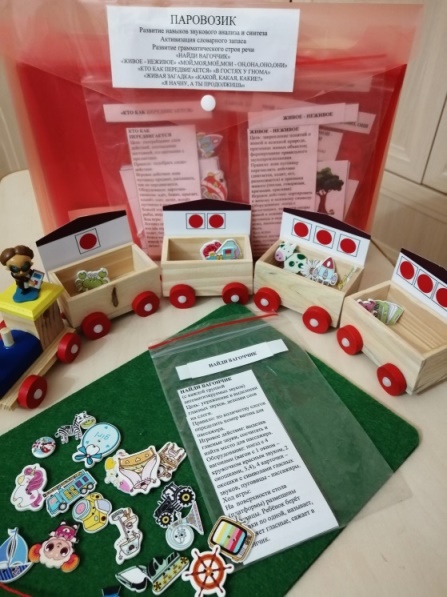 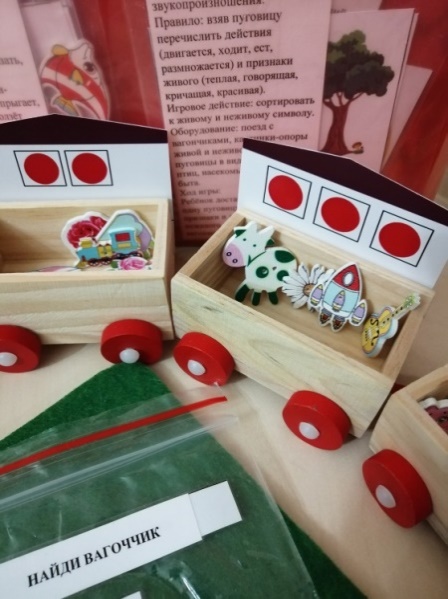 Пример игры «Мой, моя, мои, моё – он, она, оно, они» с тем же комплектом пуговиц 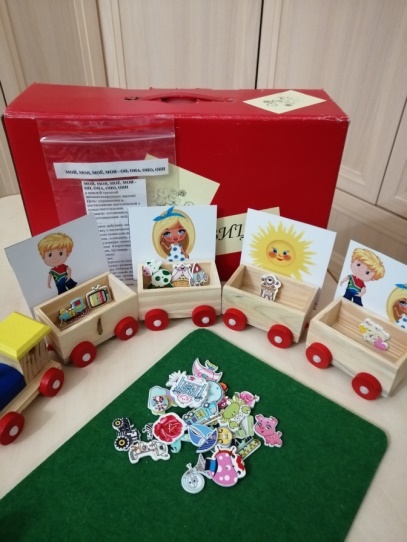 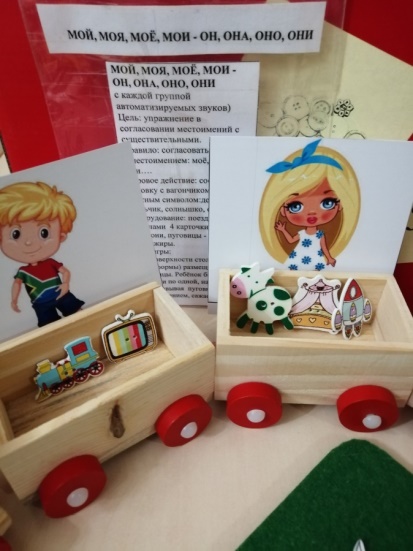 Пример игры «Живое – неживое» Кто? Что?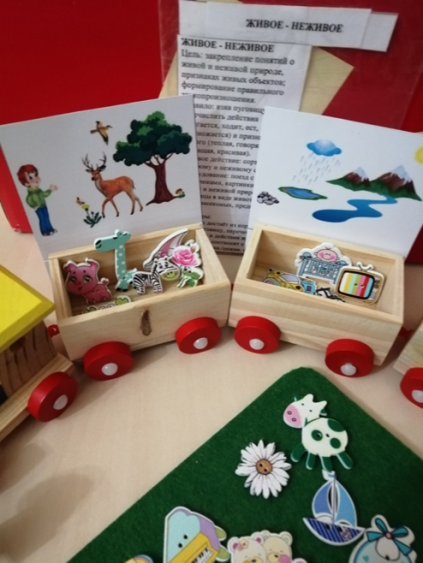 4. Домики Цель: Развитие ориентировки на плоскости, процессов внимания, памяти, мышления, воображения, грамматического строя речи, связной речи.                                                                                                                                                                    Наполнение: Деревянная полянка с домиками для логопедических игр «Кто в теремочке живёт?», «Мемо домики», «Найди домик», «Справа, слева, между, над, под», «Улица музыкальных инструментов», «Улица животных».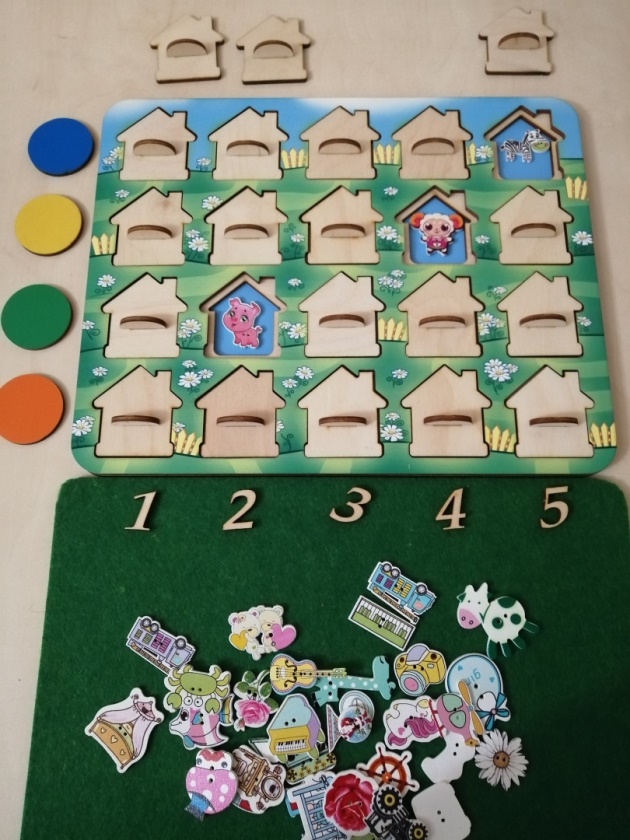  5. Картины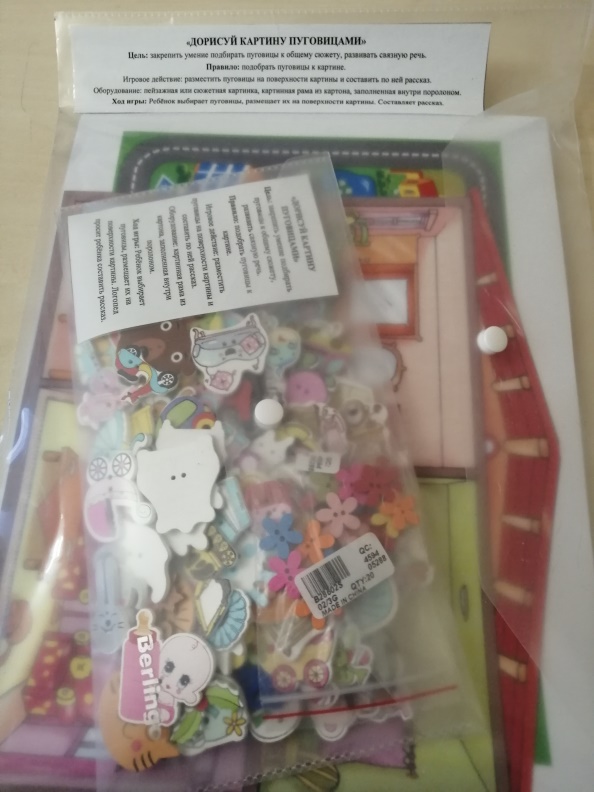 Цель:  Формирование умения составлять  простые и сложные предложения. Развитие связной речи путём «дорисовывания» пуговицами картин и составления фраз, объединение их в рассказ, сказку или нелепицу. Наполнение: картинки моря, земли, неба, города, деревни, пуговицы. 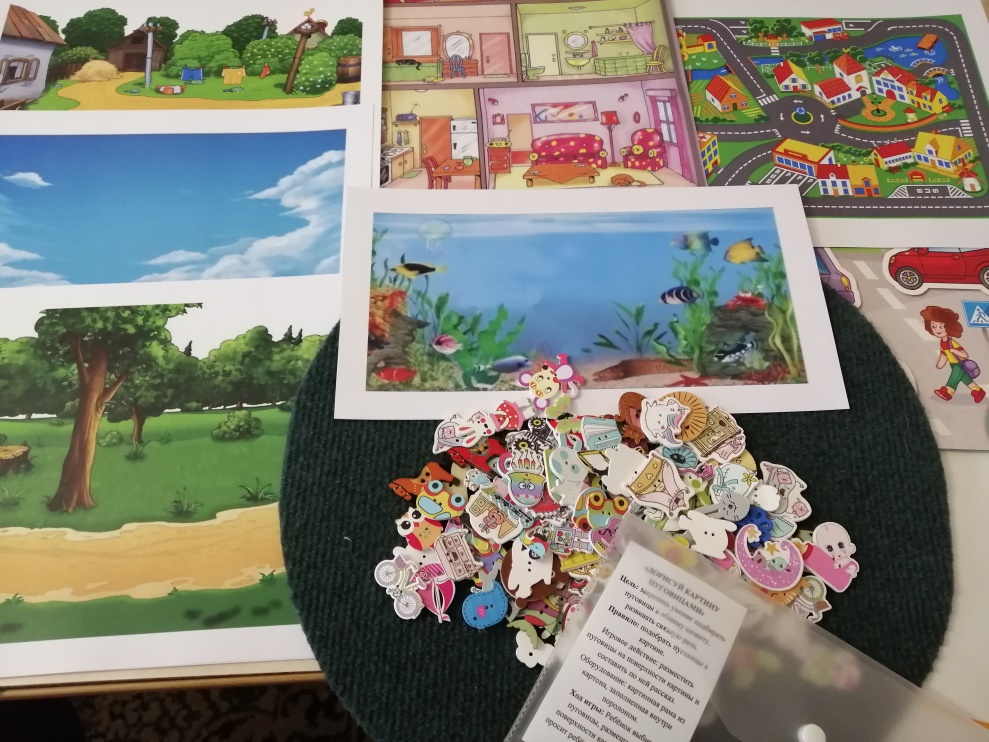 Примеры дополнения картин пуговицами. 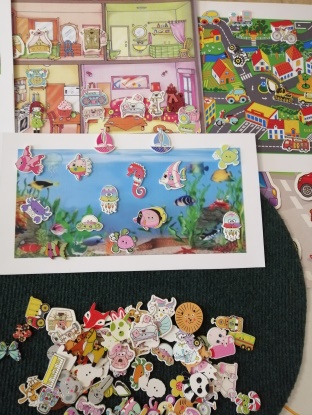 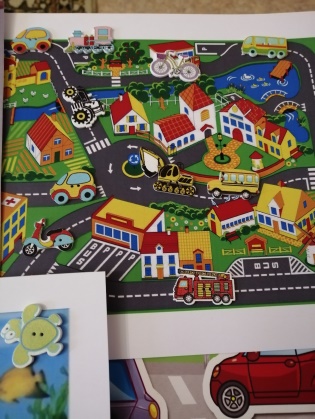 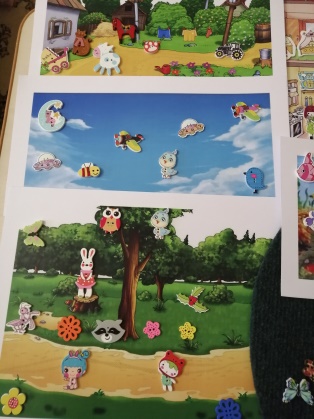 Ведущей задачей при дополнении «дорисовывании» картин пуговицами является составление предложений о каждой пуговице или группах пуговиц, фраз, рассказа. Например: «В море живут морские коньки, черепахи, крабы…. Рыбы плавают между водорослями. Крабы ползают по дну. У крабов не ноги, а клешни…» и так далее.     Работа с пособием «Логопуговицы» учитывает особенности высших психических функций (далее ВПФ) детей с задержкой психического развития (далее ЗПР).У детей с ЗПР ведущим мотивом деятельности  выступает игра.  Пуговицы – реальные объекты окружающего мира, которые позволяют быстро создать игровую ситуацию: «Помоги Роме (Рите, Лоле, Жужику, Шуне, Сане…) украсить…., разделить предметы на…, сесть в поезд и добраться до…, найти свой домик на полянке… Пуговицы и дополнительные материалы к ним превращают логопедическое воздействие в увлекательную ИГРУ! Дети с ЗПР имеют или очень бедный кругозор и малый словарный запас или наоборот, большой кругозор со стойкими  грамматическими нарушениями. Используя на каждом занятии с ребёнком ЗПР новые слова, новые картинки на автоматизируемые звуки, тратиться много времени на запоминание нового словаря и, как следствие не достаточно времени  ребёнку с ЗПР  для решения грамматических и словообразовательных задач со словом. А ребёнку с ЗПР даже с хорошим кругозором и достаточным словарным запасом необходимо многократное повторение или перенос усвоенного навыка (произношения звука в слове или новой грамматической формы слова) в новую игровую ситуацию, применение нового навыка в решении новой речевой задачи. Игра с пуговицами позволяет обогатить словарь действий и признаков, отработать согласование предметов с числительными и местоимениями.Нарушения крупной, мелкой и артикуляционной моторики у ребёнка с ЗПР значительно затрудняют ориентировку в собственном теле, в пространстве, на плоскости. Маленький размер пуговиц развивает пальцевой и кистевой захват, тренирует мелкую моторику ребёнка с ЗПР. Действие с пуговицами – это речевое действие и игра, стимулирующее движение глаз и рук ребёнка с ЗПР. Это опора в формировании навыка письма, граффомоторики!Использование знакомых наборов пуговиц в новой игровой ситуации для ребёнка с ЗПР –  это тренировка памяти, внимания, мышления, воображения ребёнка с ЗПР. Повторяющийся словарь с опорой на пуговки формирует у ребёнка с ЗПР ситуацию личной успешности, утверждения в своих возможностях. Это так же способствует формированию самоконтроля и работоспособности ребёнка с ЗПР.  Это  очень важно для развития гармоничной личности ребёнка.Работа с пуговицами – активная опора на все основные анализаторы ребёнка с ЗПР. Действие, а не рассматривание, динамичность, а не статичность, вариативность игровой ситуации – это ситуации успешного логопедического воздействия на  речь и мышление ребёнка с ЗПР.   Работу с пособием «Логопуговицы» можно организовать индивидуально с ребёнком, в малой подгруппе и группе до 8 человек. Можно использовать с разными категориями речевых нарушений у детей.  Ежедневная практика использования этого пособия открывает новые варианты решения логопедических задач в  игровых ситуациях с деревянными пуговицами.26 февраля 2021 годаУчитель – логопед Новикова О.Г. 